Viscuit（ビスケット）であそぼう！（　）ねん（　）くみ（　　）ばん　なまえ（　　　　　　　　）めあて　ビスケットでかいた「え」をうごかそう１．ビスケットのつかいかたえをかく。えをステージにのせる。めがねおきばに「めがね」をおく。のめがねにをいれる。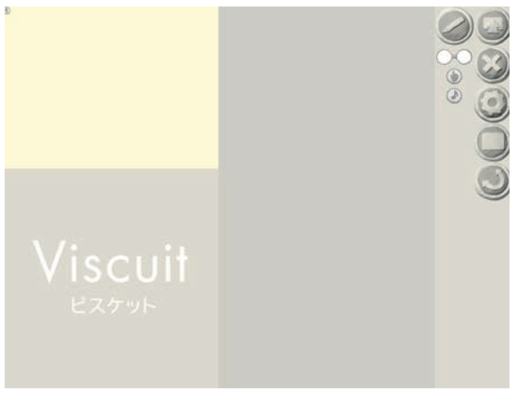 ２．「めがね」のきまり【ふりかえり】ビスケットのつかいかたがわかった。   （　◎　○　△　×）ビスケットのめがねのきまりがわかった。（　◎　○　△　×）